TITLE: Weight History, All-Cause and Cause-Specific Mortality in Three Prospective Cohort StudiesFIRST AUTHOR: Edward Yu, MS1SENIOR AUTHOR: Andrew C. Stokes, PhD2 OTHER CO-AUTHORS: Sylvia H. Ley, PhD, RD1,4, JoAnn E. Manson, MD, DrPH3,4,5, Walter Willett MD, DrPH1,3,4, Ambika Satija ScD1,3, Frank B. Hu, MD, PhD, MPH1,3,4AFFILIATIONS:Department of Nutrition, Harvard T.H. Chan School of Public Health.Department of Global Health, Boston University School of Public HealthDepartment of Epidemiology, Harvard T. H. Chan School of Public HealthChanning Division of Network Medicine, Brigham and Women’s Hospital, Harvard Medical SchoolDivision of Preventive Medicine, Brigham and Women’s Hospital, Harvard Medical SchoolCORRESPONDING AUTHOR (AND REPRINT REQUESTS):Andrew C. StokesBoston University School of Public Health801 Massachusetts Ave Crosstown CenterBoston MA, 02118617 414-1276acstokes@bu.eduAPPENDIXFIGURESS1. Visual depiction of the study design……………………………………………...……...……3S2. Distribution of time since maximum BMI in the NHS………………………………….……4S3. Distribution of time since maximum BMI in the HPFS...……………………………..…..…5S4. Distribution of time since maximum BMI in the NHS2..……………………………...…..…6TABLESS1. Hazard ratios according to weight history length and smoking status…………………..……7ALL INDIVIDUALSS2. Standard Maximum BMI for all outcomes………….………………………………………..9S3. Fine maximum BMI for all outcomes……………………………………………………10-11S4. Baseline BMI for all outcomes…………………………………………………………….	..12S5. Fine baseline BMI for all outcomes…………………………………………………..….13-14S6. Maximum BMI x Baseline BMI for all-cause mortality…………………………………….15NEVER SMOKERSS7. Descriptive statistics of never smokers at baseline…………………………………..…..17-18S8. Standard Maximum BMI for all outcomes………….……….………………………..……..19S9. Fine maximum BMI for all outcomes………………………………………………..…..20-21S10. Baseline BMI for all outcomes…………………………………………………….…..…..22S11. Fine baseline BMI for all outcomes……………………………………………….……23-24S12. Maximum BMI x Baseline BMI for all-cause mortality…………………………..…...…..25OTHER TABLESS13. Maximum BMI comparing baseline disease exclusions………………………………….27S14. Maximum BMI comparing missing data exclusions………………………………….28-29S15. Maximum BMI comparing baseline physical activity…………………………………..	30S16. Maximum BMI comparing exclusion of observations with missing data …..…………..	31S17. Extended weight history in the NHS among all individuals..……………………....……	32S18. Extended weight history in the NHS among never-smokers..……………………....……	33FIGURE S1. Diagram of the study design. Weight history is set to 16 years in the main analysis Maximum BMI is the highest recorded BMI in the weight history period. Baseline BMI is the BMI recorded only at baseline (also equivalent to a weight history of 0 years). 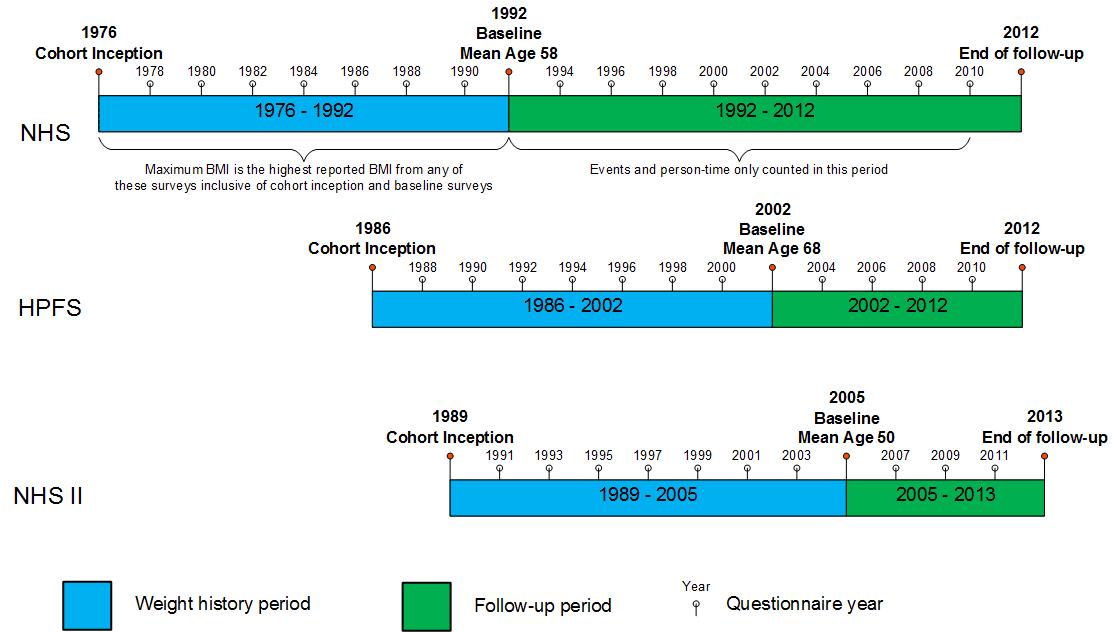 FIGURE S2. Histogram of years between baseline (1992) and date of maximum BMI in the NHS. 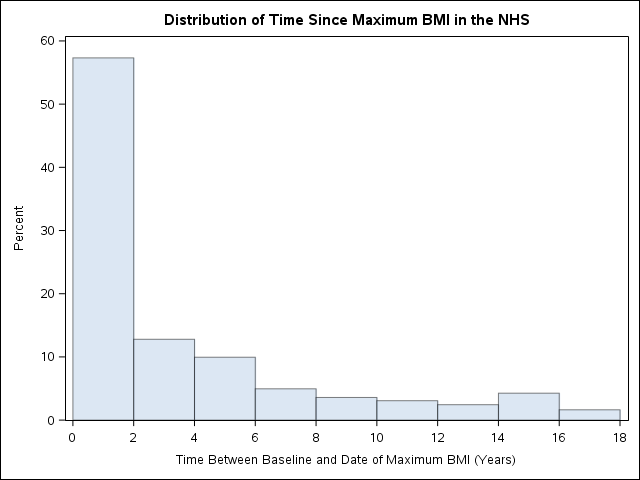 FIGURE S3. Histogram of years between baseline (2002) and date of maximum BMI in the HPFS. 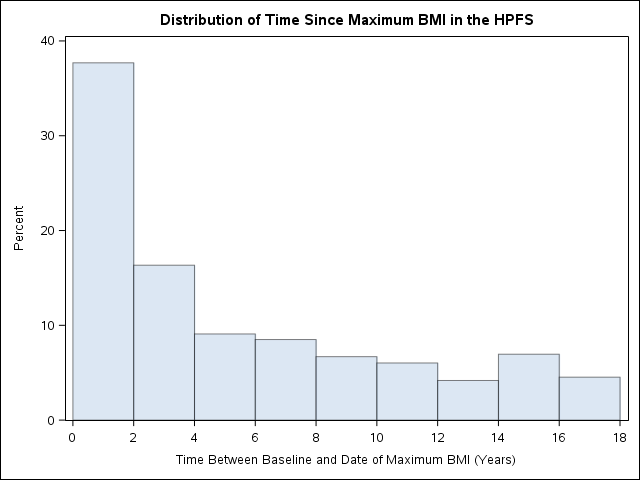 FIGURE S4. Histogram of years between baseline (2005) and date of maximum BMI in the NHS2. 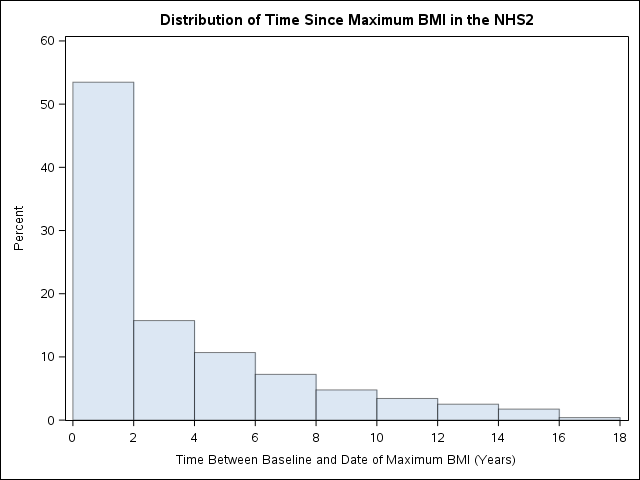 TABLE S1. Hazard ratios for all-cause mortality and maximum BMI for three cohorts (NHS/NHSII/HPFS) according to weight history. Cumulative differences in AIC (Akaike information criterion) from the model with no weight history vs. current model are also included to assess model fit (greater negative value signifies better model fit of current model compared to model with no weight history).Multivariate adjusts for race (white / non-white), family history of CVD (yes / no), family history of cancer (yes / no), alcohol (categories), and total daily energy intake (quintiles). NHS/NHSII additionally adjust for menopause (pre / post/ unsure), post-menopausal hormone use (current / ever / never), and parity (0 / 1 / 2 / 3 / 4+). NHS II also adjusts for oral contraceptive use (ever / never). Analyses among all individuals adjusts for smoking (never / ever / 1-14 / 15-24 / ≥24 cigs/day). Follow-up duration is from (NHS – 1992- 2012 / NHS II – 2005 - 2013 / HPFS – 2002 - 2012). ALL INDIVIDUALSTABLE S2. Summary of pooled mortality hazard ratios in the NHS/NHS II/HPFS for maximum BMI among all individuals with 16 years of weight history.Multivariate adjusts for smoking (never / ever / 1-14 / 15-24 / ≥24 cigs/day), race (white / non-white), family history of CVD (yes / no), family history of cancer (yes / no), alcohol (categories), and total daily energy intake (quintiles). NHS/NHSII additionally adjust for menopause (pre / post/ unsure), post-menopausal hormone use (current / ever / never), and parity (0 / 1 / 2 / 3 / 4+). NHS II also adjusts for oral contraceptive use (ever / never). Follow-up duration from (NHS – 1992- 2012 / NHS II – 2005 - 2013 / HPFS – 2002 - 2012).TABLE S3. Summary of pooled hazard ratios using fine maximum BMI categories in the NHS / NHS II / HPFS among all individuals. Multivariate HR adjusts for smoking (never / ever / 1-14 / 15-24 / ≥24 cigs/day), race (white / non-white), family history of CVD (yes / no), family history of cancer (yes / no), alcohol (categories), and total daily energy intake (quintiles). NHS/NHSII additionally adjust for menopause (pre / post/ unsure), post-menopausal hormone use (current / ever / never), and parity (0 / 1 / 2 / 3 / 4+). NHS II also adjusts for oral contraceptive use (ever / never). Follow-up duration is (NHS – 1992 - 2012 / NHS II – 2005 – 2013 / HPFS – 2002 - 2012).TABLE S3 (cont’d). Summary of pooled hazard ratios using fine maximum BMI categories in the NHS / NHS II / HPFS among all individualsMultivariate HR adjusts for smoking (never / ever / 1-14 / 15-24 / ≥24 cigs/day), race (white / non-white), family history of CVD (yes / no), family history of cancer (yes / no), alcohol (categories), and total daily energy intake (quintiles). NHS/NHSII additionally adjust for menopause (pre / post/ unsure), post-menopausal hormone use (current / ever / never), and parity (0 / 1 / 2 / 3 / 4+). NHS II also adjusts for oral contraceptive use (ever / never). Follow-up duration is (NHS – 1992 - 2012 / NHS II – 2005 – 2013 / HPFS – 2002 - 2012).TABLE S4. Summary of pooled mortality hazard ratios in the NHS/NHS II/HPFS for baseline BMI among all individuals.Multivariate HR adjusts for smoking (never / ever / 1-14 / 15-24 / ≥24 cigs/day), race (white / non-white), family history of CVD (yes / no), family history of cancer (yes / no), alcohol (categories), and total daily energy intake (quintiles). NHS/NHSII additionally adjust for menopause (pre / post/ unsure), post-menopausal hormone use (current / ever / never), and parity (0 / 1 / 2 / 3 / 4+). NHS II also adjusts for oral contraceptive use (ever / never). Follow-up duration is (NHS – 1992- 2012 / NHS II – 2005 - 2013 / HPFS – 2002 - 2012).TABLE S5. Summary of pooled hazard ratios using fine baseline BMI categories in the NHS / NHS II / HPFS among all individuals.Multivariate HR adjusts for smoking (never / ever / 1-14 / 15-24 / ≥24 cigs/day), race (white / non-white), family history of CVD (yes / no), family history of cancer (yes / no), alcohol (categories), and total daily energy intake (quintiles). NHS/NHSII additionally adjust for menopause (pre / post/ unsure), post-menopausal hormone use (current / ever / never), and parity (0 / 1 / 2 / 3 / 4+). NHS II also adjusts for oral contraceptive use (ever / never). Follow-up duration is (NHS – 1992 - 2012 / NHS II – 2005 – 2013 / HPFS – 2002 - 2012).TABLE S5 (continued). Summary of pooled hazard ratios using fine baseline BMI categories in the NHS / NHS II / HPFS among all individuals.
Multivariate HR adjusts for smoking (never / ever / 1-14 / 15-24 / ≥24 cigs/day), race (white / non-white), family history of CVD (yes / no), family history of cancer (yes / no), alcohol (categories), and total daily energy intake (quintiles). NHS/NHSII additionally adjust for menopause (pre / post/ unsure), post-menopausal hormone use (current / ever / never), and parity (0 / 1 / 2 / 3 / 4+). NHS II also adjusts for oral contraceptive use (ever / never). Follow-up duration is (NHS – 1992 - 2012 / NHS II – 2005 – 2013 / HPFS – 2002 - 2012).TABLE S6. Hazard ratios for all-cause mortality from NHS/NHS II/HPFS stratified by maximum BMI and baseline BMI among all individuals. The maximum obese – current underweight categories were collapsed with the maximum obese – current normal categories due to sparse cells.Multivariate HR adjusts for smoking (never / ever / 1-14 / 15-24 / ≥24 cigs/day), race (white / non-white), family history of CVD (yes / no), family history of cancer (yes / no), alcohol (categories), and total daily energy intake (quintiles). NHS/NHSII additionally adjust for menopause (pre / post/ unsure), post-menopausal hormone use (current / ever / never), and parity (0 / 1 / 2 / 3 / 4+). NHS II also adjusts for oral contraceptive use (ever / never). Follow-up duration is (NHS – 1992- 2012 / NHS II – 2005 - 2013 / HPFS – 2002 - 2012). NEVER SMOKERSTABLE S7. Characteristics of never smokers at baseline in the NHS – 1986 / NHS II – 1999 / HPFS – 1996.TABLE S8. Pooled hazard ratios for all-cause and cause-specific mortality in the NHS/NHS II/HPFS for maximum BMI among never-smokers with 16 years of weight history. Multivariate adjusts for race (white / non-white), family history of CVD (yes / no), family history of cancer (yes / no), alcohol (categories), and total daily energy intake (quintiles). NHS/NHSII additionally adjust for menopause (pre / post/ unsure), post-menopausal hormone use (current / ever / never), and parity (0 / 1 / 2 / 3 / 4+). NHS II also adjusts for oral contraceptive use (ever / never). Follow-up duration is (NHS – 1992- 2012 / NHS II – 2005 - 2013 / HPFS – 2002 - 2012). TABLE S9. Summary of pooled hazard ratios using fine maximum BMI categories in the NHS / NHS II / HPFS among never-smokers.Multivariate HR adjusts for race (white / non-white), family history of CVD (yes / no), family history of cancer (yes / no), alcohol (categories), and total daily energy intake (quintiles). NHS/NHSII additionally adjust for menopause (pre / post/ unsure), post-menopausal hormone use (current / ever / never), and parity (0 / 1 / 2 / 3 / 4+). NHS II also adjusts for oral contraceptive use (ever / never). Follow-up duration is (NHS – 1992 - 2012 / NHS II – 2005 – 2013 / HPFS – 2002 - 2012). TABLE S9 (cont’d). Summary of pooled hazard ratios using fine maximum BMI categories in the NHS / NHS II / HPFS among never-smokers.Multivariate HR adjusts for race (white / non-white), family history of CVD (yes / no), family history of cancer (yes / no), alcohol (categories), and total daily energy intake (quintiles). NHS/NHSII additionally adjust for menopause (pre / post/ unsure), post-menopausal hormone use (current / ever / never), and parity (0 / 1 / 2 / 3 / 4+). NHS II also adjusts for oral contraceptive use (ever / never). Follow-up duration is (NHS – 1992 - 2012 / NHS II – 2005 – 2013 / HPFS – 2002 - 2012).TABLE S10. Summary of pooled person-years, events, and hazard ratios in the NHS/NHS II/HPFS for baseline BMI among never smokers.Multivariate HR adjusts for race (white / non-white), family history of CVD (yes / no), family history of cancer (yes / no), alcohol (categories), and total daily energy intake (quintiles). NHS/NHSII additionally adjust for menopause (pre / post/ unsure), post-menopausal hormone use (current / ever / never), and parity (0 / 1 / 2 / 3 / 4+). NHS II also adjusts for oral contraceptive use (ever / never). Follow-up duration is from (NHS – 1992- 2012 / NHS II – 2005 - 2013 / HPFS – 2002 - 2012).TABLE S11. Summary of pooled hazard ratios using fine baseline BMI categories in the NHS / NHS II / HPFS among never-smokers.Multivariate HR adjusts for race (white / non-white), family history of CVD (yes / no), family history of cancer (yes / no), alcohol (categories), and total daily energy intake (quintiles). NHS/NHSII additionally adjust for menopause (pre / post/ unsure), post-menopausal hormone use (current / ever / never), and parity (0 / 1 / 2 / 3 / 4+). NHS II also adjusts for oral contraceptive use (ever / never). Follow-up duration is (NHS – 1992 - 2012 / NHS II – 2005 – 2013 / HPFS – 2002 - 2012).TABLE S11 (continued). Summary of pooled hazard ratios using fine baseline BMI categories in the NHS / NHS II / HPFS among never-smokers.
Multivariate HR adjusts for race (white / non-white), family history of CVD (yes / no), family history of cancer (yes / no), alcohol (categories), and total daily energy intake (quintiles). NHS/NHSII additionally adjust for menopause (pre / post/ unsure), post-menopausal hormone use (current / ever / never), and parity (0 / 1 / 2 / 3 / 4+). NHS II also adjusts for oral contraceptive use (ever / never). Follow-up duration is (NHS – 1992 - 2012 / NHS II – 2005 – 2013 / HPFS – 2002 - 2012).TABLE S12. Hazard ratios for all-cause mortality from NHS/NHS II/HPFS stratified by maximum BMI and baseline BMI among never-smokers. The maximum obese – current underweight categories were collapsed with the maximum obese – current normal categories due to sparse cells. Multivariate HR adjusts for race (white / non-white), family history of CVD (yes / no), family history of cancer (yes / no), alcohol (categories), and total daily energy intake (quintiles). NHS/NHSII additionally adjust for menopause (pre / post/ unsure), post-menopausal hormone use (current / ever / never), and parity (0 / 1 / 2 / 3 / 4+). NHS II also adjusts for oral contraceptive use (ever / never). Follow-up duration is from (NHS – 1992- 2012 / NHS II – 2005 - 2013 / HPFS – 2002 - 2012). OTHER TABLESTABLE S13. Summary of hazard ratios for all-cause mortality according to maximum BMI in the NHS / NHS II / HPFS comparing the effect of excluding individuals with baseline disease.Multivariate HR adjusts for race (white / non-white), family history of CVD (yes / no), family history of cancer (yes / no), alcohol (categories), total daily energy intake (quintiles), menopause (pre / post/ unsure), post-menopausal hormone use (current / ever / never), and parity (0 / 1 / 2 / 3 / 4+). NHS II also adjusts for oral contraceptive use (ever / never). Models with all individuals adjust for smoking (never / ever / 1-14 / 15-24 / ≥24 cigs/day). Follow-up duration is from (NHS – 1992 - 2012 / NHS II – 2005 – 2013 / HPFS – 2002 - 2012). TABLE S14. Summary of hazard ratios for all-cause mortality according to maximum BMI in the NHS / NHS II / HPFS comparing different exclusion criteria for missing BMI information during weight history.Multivariate HR adjusts for race (white / non-white), family history of CVD (yes / no), family history of cancer (yes / no), alcohol (categories), total daily energy intake (quintiles), menopause (pre / post/ unsure), post-menopausal hormone use (current / ever / never), and parity (0 / 1 / 2 / 3 / 4+). NHS II also adjusts for oral contraceptive use (ever / never). Models with all individuals adjust for smoking (never / ever / 1-14 / 15-24 / ≥24 cigs/day). Follow-up duration is from (NHS – 1992 - 2012 / NHS II – 2005 – 2013 / HPFS – 2002 - 2012). TABLE S15. Summary of all-cause mortality hazard ratios for maximum BMI stratified by baseline physical activity.Multivariate HR adjusts for race (white / non-white), family history of CVD (yes / no), family history of cancer (yes / no), alcohol (categories), and total daily energy intake (quintiles). NHS/NHSII additionally adjust for menopause (pre / post/ unsure), post-menopausal hormone use (current / ever / never), and parity (0 / 1 / 2 / 3 / 4+). NHS II also adjusts for oral contraceptive use (ever / never). Models with all individuals adjust for smoking (never / ever / 1-14 / 15-24 / ≥24 cigs/day). Follow-up duration is (NHS – 1992 - 2012 / NHS II – 2005 – 2013 / HPFS – 2002 - 2012).TABLE S16. Summary of all-cause mortality hazard ratios for maximum BMI comparing the analysis including all observations or only observations with no missing data for any covariate.Multivariate adjusts for smoking (never / ever / 1-14 / 15-24 / ≥24 cigs/day), race (white / non-white), family history of CVD (yes / no), family history of cancer (yes / no), alcohol (categories), and total daily energy intake (quintiles). NHS/NHSII additionally adjust for menopause (pre / post/ unsure), post-menopausal hormone use (current / ever / never), and parity (0 / 1 / 2 / 3 / 4+). NHS II also adjusts for oral contraceptive use (ever / never). Follow-up duration from (NHS – 1992- 2012 / NHS II – 2005 - 2013 / HPFS – 2002 - 2012).TABLE S17. Estimates for all-cause mortality in the NHS and extended weight history among all individuals according to maximum BMI.Multivariate HR adjusts for smoking (never / ever / 1-14 / 15-24 / ≥24 cigs/day), race (white / non-white), family history of CVD (yes / no), family history of cancer (yes / no), alcohol (categories), total daily energy intake (quintiles), menopause (pre / post/ unsure), post-menopausal hormone use (current / ever / never), and parity (0 / 1 / 2 / 3 / 4+). Follow-up duration is from 2000 – 2012. TABLE S17. Estimates for all-cause mortality in the NHS and extended weight history among never smokers according to maximum BMI.Multivariate HR adjusts for race (white / non-white), family history of CVD (yes / no), family history of cancer (yes / no), alcohol (categories), total daily energy intake (quintiles), menopause (pre / post/ unsure), post-menopausal hormone use (current / ever / never), and parity (0 / 1 / 2 / 3 / 4+). Follow-up duration is from 2000 – 2012. Weight HistoryUnderweight(<18.5 kg/m2)Normal(18.5-24.9 kg/m2)Normal(18.5-24.9 kg/m2)Overweight(25.0-29.9 kg/m2)Overweight(25.0-29.9 kg/m2)Obese I(30.0-34.9 kg/m2)Obese I(30.0-34.9 kg/m2)Obese II(≥35.0 kg/m2)Obese II(≥35.0 kg/m2)Cumulative Δ AICCumulative Δ AICCumulative Δ AICWeight HistoryUnderweight(<18.5 kg/m2)Normal(18.5-24.9 kg/m2)Normal(18.5-24.9 kg/m2)Overweight(25.0-29.9 kg/m2)Overweight(25.0-29.9 kg/m2)Obese I(30.0-34.9 kg/m2)Obese I(30.0-34.9 kg/m2)Obese II(≥35.0 kg/m2)Obese II(≥35.0 kg/m2)NHSNHS IIHPFSAll IndividualsAll IndividualsAll IndividualsAll IndividualsAll IndividualsAll IndividualsAll IndividualsAll IndividualsAll IndividualsAll IndividualsAll IndividualsAll IndividualsAll Individuals0 years (Baseline)1.88 (1.75, 2.01)1.88 (1.75, 2.01)1 (Reference)1 (Reference)0.96 (0.94, 0.99)0.96 (0.94, 0.99)1.14 (1.10, 1.18)1.14 (1.10, 1.18)1.57 (1.50, 1.64)0.00.00.02 years1.90 (1.74, 2.07)1.90 (1.74, 2.07)1 (Reference)1 (Reference)0.98 (0.96, 1.01)0.98 (0.96, 1.01)1.15 (1.11, 1.19)1.15 (1.11, 1.19)1.61 (1.54, 1.68)0.96.00.44 years1.90 (1.73, 2.09)1.90 (1.73, 2.09)1 (Reference)1 (Reference)1.00 (0.98, 1.03)1.00 (0.98, 1.03)1.16 (1.13, 1.20)1.16 (1.13, 1.20)1.64 (1.57, 1.71)-0.6-10.7-6.66 years1.86 (1.68, 2.07)1.86 (1.68, 2.07)1 (Reference)1 (Reference)1.01 (0.99, 1.04)1.01 (0.99, 1.04)1.17 (1.13, 1.21)1.17 (1.13, 1.21)1.65 (1.58, 1.72)-3.0-17.5-7.68 years1.84 (1.65, 2.06)1.84 (1.65, 2.06)1 (Reference)1 (Reference)1.02 (0.99, 1.04)1.02 (0.99, 1.04)1.19 (1.15, 1.23)1.19 (1.15, 1.23)1.65 (1.59, 1.72)-2.3-15.5-9.710 years1.72 (1.52, 1.94)1.72 (1.52, 1.94)1 (Reference)1 (Reference)1.02 (1.00, 1.05)1.02 (1.00, 1.05)1.19 (1.16, 1.24)1.19 (1.16, 1.24)1.68 (1.61, 1.75)2.9-22.8-23.112 years1.68 (1.47, 1.92)1.68 (1.47, 1.92)1 (Reference)1 (Reference)1.02 (1.00, 1.05)1.02 (1.00, 1.05)1.20 (1.16, 1.24)1.20 (1.16, 1.24)1.69 (1.62, 1.76)-7.3-22.2-31.414 years1.65 (1.42, 1.90)1.65 (1.42, 1.90)1 (Reference)1 (Reference)1.03 (1.00, 1.05)1.03 (1.00, 1.05)1.21 (1.17, 1.25)1.21 (1.17, 1.25)1.70 (1.63, 1.77)-17.4-22.3-41.816 years1.54 (1.31, 1.82)1.54 (1.31, 1.82)1 (Reference)1 (Reference)1.03 (1.00, 1.05)1.03 (1.00, 1.05)1.21 (1.17, 1.25)1.21 (1.17, 1.25)1.71 (1.65, 1.78)-25.1-21.5-49.4Never SmokersNever SmokersNever SmokersNever SmokersNever SmokersNever SmokersNever SmokersNever SmokersNever SmokersNever SmokersNever SmokersNever SmokersNever Smokers0 years (Baseline)1.62 (1.43, 1.84)1.62 (1.43, 1.84)1 (Reference)1 (Reference)1.04 (1.00, 1.08)1.04 (1.00, 1.08)1.29 (1.22, 1.36)1.29 (1.22, 1.36)1.89 (1.77, 2.03)0.00.00.02 years1.58 (1.35, 1.84)1.58 (1.35, 1.84)1 (Reference)1 (Reference)1.07 (1.03, 1.12)1.07 (1.03, 1.12)1.29 (1.22, 1.36)1.29 (1.22, 1.36)1.97 (1.84, 2.10)-31.2-5.3-1.34 years1.59 (1.34, 1.88)1.59 (1.34, 1.88)1 (Reference)1 (Reference)1.07 (1.03, 1.12)1.07 (1.03, 1.12)1.31 (1.24, 1.38)1.31 (1.24, 1.38)1.96 (1.83, 2.09)-34.1-15.6-8.36 years1.59 (1.32, 1.91)1.59 (1.32, 1.91)1 (Reference)1 (Reference)1.08 (1.04, 1.13)1.08 (1.04, 1.13)1.31 (1.25, 1.39)1.31 (1.25, 1.39)1.97 (1.84, 2.10)-45.2-18.1-10.98 years1.60 (1.31, 1.95)1.60 (1.31, 1.95)1 (Reference)1 (Reference)1.09 (1.05, 1.14)1.09 (1.05, 1.14)1.32 (1.25, 1.40)1.32 (1.25, 1.40)1.95 (1.83, 2.08)-41.8-19.8-13.710 years1.53 (1.23, 1.90)1.53 (1.23, 1.90)1 (Reference)1 (Reference)1.09 (1.05, 1.14)1.09 (1.05, 1.14)1.32 (1.25, 1.39)1.32 (1.25, 1.39)1.96 (1.84, 2.09)-47.6-23.7-19.812 years1.49 (1.18, 1.88)1.49 (1.18, 1.88)1 (Reference)1 (Reference)1.10 (1.05, 1.15)1.10 (1.05, 1.15)1.32 (1.25, 1.40)1.32 (1.25, 1.40)1.96 (1.84, 2.09)-45.8-22.0-26.714 years1.49 (1.16, 1.90)1.49 (1.16, 1.90)1 (Reference)1 (Reference)1.09 (1.05, 1.14)1.09 (1.05, 1.14)1.32 (1.25, 1.39)1.32 (1.25, 1.39)1.97 (1.85, 2.10)-56.5-21.7-29.916 years1.48 (1.13, 1.94)1.48 (1.13, 1.94)1 (Reference)1 (Reference)1.09 (1.05, 1.14)1.09 (1.05, 1.14)1.32 (1.25, 1.39)1.32 (1.25, 1.39)1.97 (1.85, 2.10)-59.5-21.5-34.4OutcomeUnderweight(<18.5 kg/m2)Normal(18.5-24.9 kg/m2)Overweight(25.0-29.9 kg/m2)Obese I(30.0-34.9 kg/m2)Obese II(≥35.0 kg/m2)All-Cause MortalityEvents (n) / 1,000 p-yrs148 / 9.711183 / 1,060.812520 / 995.15362 / 429.93358 / 263.7Age adjusted HR1.54 (1.31, 1.82)1 (Reference)1.08 (1.05, 1.11)1.30 (1.26, 1.34)1.87 (1.80, 1.95)Multivariate HR1.47 (1.25, 1.74)1 (Reference)1.06 (1.03, 1.08)1.24 (1.20, 1.29)1.73 (1.66, 1.80)Cardiovascular Disease (includes coronary heart disease and stroke)Events (n)292359318014391010Multivariate HR1.41 (0.98, 2.05)1 (Reference)1.21 (1.15, 1.28)1.63 (1.52, 1.74)2.74 (2.53, 2.97)Coronary Heart DiseaseEvents (n)128901428655425Multivariate HR1.64 (0.92, 2.92)1 (Reference)1.32 (1.21, 1.44)1.97 (1.78, 2.19)3.34 (2.95, 3.79)StrokeEvents (n)9718766305200Multivariate HR1.36 (0.70, 2.65)1 (Reference)1.02 (0.91, 1.13)1.11 (0.97, 1.28)1.72 (1.46, 2.03)CancerEvents (n)374054429017441010Multivariate HR1.01 (0.73, 1.40)1 (Reference)1.01 (0.97, 1.06)1.06 (1.01, 1.13)1.28 (1.19, 1.38)Respiratory DiseaseEvents (n)311102953367154Multivariate HR2.87 (1.99, 4.15)1 (Reference)0.82 (0.75, 0.90)0.92 (0.82, 1.04)0.93 (0.78, 1.10)Other Causes (excludes CVD, cancer, and respiratory disease)Events (n)513663409318081175Multivariate HR1.57 (1.19, 2.08)1 (Reference)1.07 (1.02, 1.12)1.28 (1.21, 1.36)1.82 (1.69, 1.95)OutcomeFine Maximum BMI Categories (kg/m2)Fine Maximum BMI Categories (kg/m2)Fine Maximum BMI Categories (kg/m2)Fine Maximum BMI Categories (kg/m2)Fine Maximum BMI Categories (kg/m2)Fine Maximum BMI Categories (kg/m2)Outcome<18.518.5-19.920.0-22.422.5-24.925.0-27.427.5-29.9All-Cause MortalityEvents (n) / 1000 p-yrs148 / 9.7567 / 54.23765 / 381.26851 / 625.57639 / 615.54881 / 379.6Age adjusted HR1.59 (1.35, 1.87)1.24 (1.14, 1.35)1.03 (0.99, 1.07)1 (Reference)1.06 (1.03, 1.10)1.17 (1.13, 1.21)Multivariate HR1.51 (1.28, 1.78)1.19 (1.09, 1.30)1.03 (0.99, 1.08)1 (Reference)1.04 (1.00, 1.07)1.14 (1.10, 1.18)Cardiovascular Disease (includes CHD, stroke)Events (n)2997748151419451235Multivariate HR1.41 (0.97, 2.04)1.03 (0.84, 1.27)1.00 (0.91, 1.09)1 (Reference)1.16 (1.08, 1.24)1.29 (1.20, 1.39)Coronary Heart DiseaseEvents (n)1239235616880548Multivariate HR1.55 (0.87, 2.77)1.16 (0.83, 1.62)0.85 (0.73, 0.99)1 (Reference)1.22 (1.10, 1.35)1.36 (1.21, 1.53)StrokeEvents (n)923261434470296Multivariate HR1.42 (0.73, 2.77)0.84 (0.55, 1.28)1.14 (0.98, 1.34)1 (Reference)1.03 (0.90, 1.17)1.10 (0.94, 1.28)CancerEvents (n)371841379249126101680Multivariate HR1.03 (0.74, 1.42)1.04 (0.90, 1.21)1.01 (0.94, 1.08)1 (Reference)0.98 (0.93, 1.04)1.05 (0.99, 1.12)Respiratory DiseaseEvents (n)3197393612582371Multivariate HR3.26 (2.25, 4.73)2.23 (1.79, 2.78)1.19 (1.04, 1.35)1 (Reference)0.88 (0.78, 0.99)0.97 (0.85, 1.11)Other (excludes CVD, cancer, respiratory)Events (n)511881243223225011592Multivariate HR1.61 (1.21, 2.13)1.19 (1.02, 1.38)1.04 (0.97, 1.11)1 (Reference)1.06 (1.00, 1.12)1.16 (1.08, 1.23)OutcomeFine Maximum BMI Categories (kg/m2)Fine Maximum BMI Categories (kg/m2)Fine Maximum BMI Categories (kg/m2)Fine Maximum BMI Categories (kg/m2)Outcome30.0-32.432.5-34.935.0-39.9≥40.0All-Cause MortalityEvents (n) / 1000 p-yrs3318 / 265.12044 / 164.82014 / 163.21344 / 100.6Age adjusted HR1.28 (1.23, 1.34)1.41 (1.34, 1.48)1.69 (1.60, 1.77)2.44 (2.29, 2.59)Multivariate HR1.23 (1.18, 1.28)1.35 (1.29, 1.42)1.58 (1.50, 1.67)2.18 (2.05, 2.32)Cardiovascular Disease (includes CHD, stroke)Events (n)868571609401Multivariate HR1.51 (1.39, 1.65)1.85 (1.68, 2.04)2.43 (2.20, 2.68)3.51 (3.11, 3.96)Coronary Heart DiseaseEvents (n)386269269156Multivariate HR1.70 (1.49, 1.94)2.24 (1.93, 2.60)2.90 (2.49, 3.38)3.91 (3.23, 4.74)StrokeEvents (n)19610912278Multivariate HR1.15 (0.97, 1.37)1.17 (0.95, 1.45)1.58 (1.29, 1.95)2.32 (1.80, 2.98)CancerEvents (n)1080664643367Multivariate HR1.04 (0.97, 1.12)1.12 (1.02, 1.22)1.24 (1.14, 1.36)1.40 (1.25, 1.57)Respiratory DiseaseEvents (n)2211468866Multivariate HR0.96 (0.82, 1.12)1.16 (0.96, 1.39)0.87 (0.69, 1.09)1.43 (1.10, 1.85)Other (excludes CVD, cancer, respiratory)Events (n)1145663669506Multivariate HR1.30 (1.21, 1.40)1.34 (1.23, 1.47)1.59 (1.45, 1.74)2.44 (2.19, 2.70)OutcomeUnderweight(<18.5 kg/m2)Normal(18.5-24.9 kg/m2)Overweight(25.0-29.9 kg/m2)Obese I(30.0-34.9 kg/m2)Obese II(≥35.0 kg/m2)All-Cause MortalityEvents (n) / 1000 p-yrs833 / 29.714380 / 1,236.510826 / 924.14256 / 369.92276 / 199.0Age adjusted HR2.28 (2.12, 2.44)1 (Reference)0.98 (0.95, 1.00)1.18 (1.14, 1.22)1.72 (1.64, 1.80)Multivariate HR1.88 (1.75, 2.01)1 (Reference)0.96 (0.94, 0.99)1.14 (1.10, 1.18)1.57 (1.50, 1.64)Cardiovascular Disease (includes CHD, stroke)Events (n)188331127011159658Multivariate HR1.76 (1.52, 2.04)1 (Reference)1.05 (0.99, 1.10)1.45 (1.36, 1.56)2.34 (2.14, 2.55)Coronary Heart DiseaseEvents (n)9113481189531251Multivariate HR2.19 (1.77, 2.72)1 (Reference)1.10 (1.02, 1.20)1.73 (1.56, 1.92)2.51 (2.18, 2.90)StrokeEvents (n)37929652242138Multivariate HR1.14 (0.82, 1.59)1 (Reference)0.92 (0.83, 1.02)1.04 (0.90, 1.21)1.65 (1.37, 1.99)CancerEvents (n)193496338781398703Multivariate HR1.25 (1.08, 1.44)1 (Reference)1.00 (0.96, 1.04)1.02 (0.96, 1.08)1.23 (1.13, 1.33)Respiratory DiseaseEvents (n)1751290762277103Multivariate HR3.90 (3.32, 4.59)1 (Reference)0.77 (0.70, 0.84)0.88 (0.77, 1.01)0.93 (0.76, 1.14)Other (excludes CVD, cancer, respiratory)Events (n)275481134791420805Multivariate HR1.89 (1.67, 2.14)1 (Reference)0.93 (0.89, 0.97)1.12 (1.05, 1.19)1.62 (1.50, 1.75)OutcomeFine Baseline BMI Categories (kg/m2)Fine Baseline BMI Categories (kg/m2)Fine Baseline BMI Categories (kg/m2)Fine Baseline BMI Categories (kg/m2)Fine Baseline BMI Categories (kg/m2)Fine Baseline BMI Categories (kg/m2)Outcome<18.518.5-19.920.0-22.422.5-24.925.0-27.427.5-29.9All-Cause MortalityEvents (n) / 1000 p-yrs833 / 29.71462 / 101.45499 / 481.77419 / 653.36849 / 584.33977 / 339.8Age adjusted HR2.46 (2.29, 2.64)1.53 (1.44, 1.62)1.13 (1.09, 1.17)1 (Reference)1.03 (0.99, 1.06)1.11 (1.07, 1.16)Multivariate HR2.02 (1.88, 2.17)1.45 (1.37, 1.53)1.12 (1.08, 1.16)1 (Reference)1.01 (0.98, 1.04)1.09 (1.05, 1.13)Cardiovascular Disease (includes CHD, stroke)Events (n)188290122617951704997Multivariate HR1.82 (1.56, 2.12)1.24 (1.09, 1.40)1.07 (1.00, 1.16)1 (Reference)1.04 (0.98, 1.12)1.17 (1.08, 1.26)Coronary Heart DiseaseEvents (n)91122448778762427Multivariate HR2.14 (1.71, 2.67)1.32 (1.09, 1.61)0.97 (0.86, 1.09)1 (Reference)1.07 (0.97, 1.18)1.17 (1.04, 1.32)StrokeEvents (n)3774372483423229Multivariate HR1.21 (0.86, 1.69)1.07 (0.83, 1.36)1.13 (0.99, 1.30)1 (Reference)0.97 (0.85, 1.10)0.98 (0.84, 1.15)CancerEvents (n)1934791883260124271451Multivariate HR1.30 (1.12, 1.51)1.27 (1.15, 1.41)1.06 (0.99, 1.12)1 (Reference)1.01 (0.96, 1.07)1.09 (1.02, 1.17)Respiratory DiseaseEvents (n)175197530563486276Multivariate HR5.01 (4.20, 5.97)2.53 (2.15, 2.98)1.42 (1.26, 1.60)1 (Reference)0.95 (0.84, 1.07)1.02 (0.88, 1.18)Other (excludes CVD, cancer, respiratory)Events (n)2754941860245722291250Multivariate HR2.05 (1.80, 2.32)1.49 (1.35, 1.64)1.14 (1.08, 1.22)1 (Reference)0.99 (0.94, 1.05)1.02 (0.96, 1.10)OutcomeFine Baseline BMI Categories (kg/m2)Fine Baseline BMI Categories (kg/m2)Fine Baseline BMI Categories (kg/m2)Fine Baseline BMI Categories (kg/m2)Outcome30.0-32.432.5-34.935.0-39.9≥40.0All-Cause MortalityEvents (n) / 1000 p-yrs2698 / 230.41558 / 139.51438 / 130.5838 / 68.5Age adjusted HR1.25 (1.19, 1.30)1.33 (1.26, 1.41)1.63 (1.54, 1.73)2.43 (2.26, 2.62)Multivariate HR1.19 (1.14, 1.25)1.28 (1.21, 1.35)1.49 (1.41, 1.58)2.17 (2.01, 2.34)Cardiovascular Disease (includes CHD, stroke)Events (n)712447413245Multivariate HR1.40 (1.28, 1.53)1.70 (1.53, 1.89)2.07 (1.85, 2.31)3.29 (2.86, 3.79)Coronary Heart DiseaseEvents (n)31821316091Multivariate HR1.53 (1.34, 1.75)2.04 (1.74, 2.38)2.10 (1.75, 2.51)3.35 (2.66, 4.21)StrokeEvents (n)157859048Multivariate HR1.09 (0.91, 1.31)1.12 (0.89, 1.42)1.56 (1.24, 1.97)2.30 (1.70, 3.11)CancerEvents (n)902496467236Multivariate HR1.07 (0.99, 1.15)1.06 (0.96, 1.17)1.23 (1.11, 1.36)1.43 (1.25, 1.64)Respiratory DiseaseEvents (n)1721055845Multivariate HR1.06 (0.90, 1.26)1.22 (0.99, 1.50)0.91 (0.69, 1.20)1.93 (1.41, 2.63)Other (excludes CVD, cancer, respiratory)Events (n)910510494311Multivariate HR1.20 (1.11, 1.29)1.24 (1.13, 1.37)1.51 (1.37, 1.67)2.38 (2.10, 2.69)Hazard RatiosMaximum BMIMaximum BMIMaximum BMIMaximum BMIMaximum BMIBaseline BMIUnderweightNormalOverweightObese IObese IIUnderweight1.54 (1.30, 1.81)1.83 (1.68, 1.98)1.24 (1.19, 1.29)2.13 (1.85, 2.46)2.60 (2.00, 3.40)Normal1 (Reference)1.24 (1.19, 1.29)2.13 (1.85, 2.46)2.60 (2.00, 3.40)Overweight1.02 (0.99, 1.05)1.33 (1.26, 1.40)2.25 (1.95, 2.60)Obese I1.21 (1.16, 1.26)1.67 (1.55, 1.80)Obese II1.77 (1.68, 1.85)NHS(n=45,154)NHS II(n=60,890)HPFS(n=17,678)Age (y)58.4 ± 7.450.1 ± 6.667.4 ± 9.0Maximum BMI (%)Under (<18.5 kg/m2)Normal (18.5-24.9 kg/m2)Over (25.0-29.9 kg/m2)Obese I (30.0-34.9 kg/m2)Obese II (>34.9 kg/m2)0.439.734.815.99.20.437.329.816.615.80.131.051.813.83.3Baseline BMI (%)Under (<18.5 kg/m2)Normal (18.5-24.9 kg/m2)Over (25.0-29.9 kg/m2)Obese I (30.0-34.9 kg/m2)Obese II (>34.9 kg/m2)1.145.532.813.86.81.143.128.515.012.40.541.145.910.22.4White (%)92.995.489.1Family history CVD (%)14.920.732.2Family history Cancer (%)15.09.616.5Menopause (%)PrePostUnsure/Dubious17.373.98.748.742.87.1Oral contraceptive use (%)NeverEverCurrent13.180.25.1Hormone replacement therapy (%)NeverEverCurrentUnsure/Dubious40.928.515.49.340.529.316.214.1Parity (%)NulliparousOneTwoThreeFour+5.66.927.927.530.315.411.937.020.17.7Alcohol at baseline (%)Never (0 g/d)Very Light (0.1 – 4.9 g/d)Light (5.0 – 9.9 g/d)Moderate (10.0 – 14.9 g/d)Heavy (>14.9 g/d)53.030.47.74.34.646.234.210.25.34.120.632.417.011.718.3Total energy intake at baseline (kcal/d)1783 ± 4941836 ± 5341990 ± 535OutcomeUnderweight(<18.5 kg/m2)Normal(18.5-24.9 kg/m2)Overweight(25.0-29.9 kg/m2)Obese I(30.0-34.9 kg/m2)Obese II(≥35.0 kg/m2)All-Cause MortalityEvents (n) / 1,000 p-yrs55 / 5.04180 / 543.34801 / 497.22185 / 221.01545 / 145.5Age adjusted1.51 (1.15, 1.98)1 (Reference)1.13 (1.09, 1.18)1.44 (1.37, 1.52)2.25 (2.12, 2.39)Multivariate1.46 (1.11, 1.91)1 (Reference)1.10 (1.05, 1.15)1.34 (1.27, 1.41)1.98 (1.86, 2.11)Cardiovascular Disease (includes coronary heart disease and stroke)Events (n)139351234577483Multivariate1.77 (1.01, 3.10)1 (Reference)1.23 (1.13, 1.35)1.71 (1.53, 1.90)3.23 (2.86, 3.65)Coronary Heart Disease Events (n)4354534247190Multivariate1.66 (0.61, 4.54)1 (Reference)1.35 (1.18, 1.55)2.10 (1.77, 2.50)4.07 (3.33, 4.96)Stroke Events (n)82442359946Multivariate2.25 (0.90, 5.60)1 (Reference)1.03 (0.87, 1.21)1.13 (0.91, 1.39)2.12 (1.68, 2.69)Cancer Events (n)1113541509690446Multivariate1.07 (0.59, 1.95)1 (Reference)1.05 (0.98, 1.14)1.20 (1.09, 1.32)1.50 (1.34, 1.68)Respiratory DiseaseEvents (n)82442359946Multivariate2.86 (1.37, 6.01)1 (Reference)0.92 (0.77, 1.11)1.15 (0.90, 1.47)1.23 (0.88, 1.71)Other Causes (excludes CVD, cancer, and respiratory disease)Events (n)2316461820816567Multivariate1.49 (0.98, 2.27)1 (Reference)1.07 (1.00, 1.15)1.26 (1.15, 1.37)1.82 (1.64, 2.02)OutcomeFine Maximum BMI Categories (kg/m2)Fine Maximum BMI Categories (kg/m2)Fine Maximum BMI Categories (kg/m2)Fine Maximum BMI Categories (kg/m2)Fine Maximum BMI Categories (kg/m2)Fine Maximum BMI Categories (kg/m2)Outcome<18.518.5-19.920.0-22.422.5-24.925.0-27.427.5-29.9All-Cause MortalityEvents (n) / 1000 p-yrs55 / 5.0204 / 30.21362 / 196.52614 / 316.52862 / 306.71939 / 190.5Age adjusted HR1.53 (1.17, 2.01)1.20 (1.04, 1.39)0.99 (0.93, 1.06)1 (Reference)1.06 (1.01, 1.12)1.25 (1.18, 1.33)Multivariate HR1.48 (1.13, 1.95)1.19 (1.03, 1.38)0.99 (0.93, 1.06)1 (Reference)1.04 (0.99, 1.10)1.20 (1.13, 1.28)Cardiovascular Disease (includes CHD, stroke)Events (n)1330296609758476Multivariate HR1.70 (0.97, 2.99)0.88 (0.61, 1.28)1.01 (0.87, 1.16)1 (Reference)1.18 (1.05, 1.31)1.31 (1.16, 1.49)Coronary Heart DiseaseEvents (n)4993252338196Multivariate HR1.48 (0.54, 4.07)0.73 (0.37, 1.44)0.83 (0.65, 1.06)1 (Reference)1.24 (1.05, 1.46)1.34 (1.10, 1.62)StrokeEvents (n)512103182194126Multivariate HR2.34 (0.94, 5.87)1.20 (0.66, 2.19)1.11 (0.86, 1.42)1 (Reference)1.02 (0.83, 1.25)1.14 (0.90, 1.44)CancerEvents (n)1160432862905604Multivariate HR1.06 (0.58, 1.95)1.03 (0.79, 1.34)0.93 (0.83, 1.05)1 (Reference)0.99 (0.90, 1.09)1.08 (0.97, 1.20)Respiratory DiseaseEvents (n)8198414113897Multivariate HR3.13 (1.48, 6.64)2.51 (1.50, 4.20)1.10 (0.83, 1.46)1 (Reference)0.91 (0.72, 1.16)1.15 (0.88, 1.50)Other (excludes CVD, cancer, respiratory)Events (n)239555010011061759Multivariate HR1.55 (1.02, 2.38)1.39 (1.12, 1.73)1.03 (0.93, 1.15)1 (Reference)1.02 (0.94, 1.12)1.24 (1.12, 1.36)OutcomeFine Maximum BMI Categories (kg/m2)Fine Maximum BMI Categories (kg/m2)Fine Maximum BMI Categories (kg/m2)Fine Maximum BMI Categories (kg/m2)Outcome30.0-32.432.5-34.935.0-39.9≥40.0All-Cause MortalityEvents (n) / 1000 p-yrs1355 / 135.7830 / 85.3928 / 89.4617 / 56.0Age adjusted HR1.40 (1.31, 1.50)1.54 (1.42, 1.67)2.01 (1.86, 2.17)2.88 (2.63, 3.16)Multivariate HR1.29 (1.21, 1.38)1.45 (1.34, 1.57)1.80 (1.66, 1.94)2.48 (2.26, 2.73)Cardiovascular Disease (includes CHD, stroke)Events (n)346231287196Multivariate HR1.55 (1.35, 1.78)2.01 (1.71, 2.35)2.79 (2.39, 3.24)4.27 (3.57, 5.11)Coronary Heart DiseaseEvents (n)14710011773Multivariate HR1.74 (1.40, 2.15)2.36 (1.84, 3.02)3.21 (2.51, 4.10)5.29 (3.98, 7.03)StrokeEvents (n)85487041Multivariate HR1.15 (0.88, 1.50)1.23 (0.89, 1.71)2.04 (1.52, 2.74)2.68 (1.86, 3.85)CancerEvents (n)425265284162Multivariate HR1.15 (1.02, 1.29)1.25 (1.08, 1.43)1.42 (1.24, 1.63)1.63 (1.37, 1.94)Respiratory DiseaseEvents (n)60393115Multivariate HR1.16 (0.85, 1.59)1.42 (0.98, 2.04)1.33 (0.88, 2.00)1.41 (0.81, 2.46)Other (excludes CVD, cancer, respiratory)Events (n)521295324243Multivariate HR1.28 (1.15, 1.42)1.34 (1.17, 1.53)1.63 (1.42, 1.85)2.46 (2.10, 2.87)OutcomeUnderweight(<18.5 kg/m2)Normal(18.5-24.9 kg/m2)Overweight(25.0-29.9 kg/m2)Obese I(30.0-34.9 kg/m2)Obese II(≥35.0 kg/m2)All-Cause MortalityEvents (n) / 1000 p-yrs273 / 14.25458 / 629.54222 / 465.81770 / 191.81043 / 110.6Age adjusted HR2.14 (1.89, 2.42)1 (Reference)1.02 (0.98, 1.07)1.31 (1.24, 1.39)2.01 (1.88, 2.15)Multivariate HR1.83 (1.62, 2.07)1 (Reference)0.99 (0.96, 1.04)1.21 (1.15, 1.28)1.75 (1.64, 1.88)Cardiovascular Disease (includes CHD, stroke)Events (n)6613251039483329Multivariate HR1.77 (1.38, 2.27)1 (Reference)1.03 (0.95, 1.12)1.51 (1.36, 1.68)2.79 (2.45, 3.17)Coronary Heart DiseaseEvents (n)33530439204123Multivariate HR2.36 (1.65, 3.37)1 (Reference)1.10 (0.97, 1.25)1.80 (1.52, 2.14)3.17 (2.56, 3.92)StrokeEvents (n)1438527411281Multivariate HR1.19 (0.69, 2.03)1 (Reference)0.92 (0.79, 1.08)1.10 (0.88, 1.36)2.18 (1.70, 2.81)CancerEvents (n)5216911395566306Multivariate HR1.16 (0.88, 1.54)1 (Reference)1.04 (0.96, 1.11)1.15 (1.04, 1.26)1.37 (1.21, 1.56)Respiratory DiseaseEvents (n)362931997529Multivariate HR4.43 (3.11, 6.31)1 (Reference)0.90 (0.75, 1.07)1.10 (0.85, 1.42)1.16 (0.78, 1.72)Other (excludes CVD, cancer, respiratory)Events (n)11921461586645376Multivariate HR1.91 (1.58, 2.30)1 (Reference)0.96 (0.90, 1.02)1.11 (1.01, 1.21)1.59 (1.42, 1.79)OutcomeFine Baseline BMI Categories (kg/m2)Fine Baseline BMI Categories (kg/m2)Fine Baseline BMI Categories (kg/m2)Fine Baseline BMI Categories (kg/m2)Fine Baseline BMI Categories (kg/m2)Fine Baseline BMI Categories (kg/m2)Outcome<18.518.5-19.920.0-22.422.5-24.925.0-27.427.5-29.9All-Cause MortalityEvents (n) / 1000 p-yrs273 / 14.2525 / 53.42078 / 247.22855 / 328.92589 / 293.91633 / 171.9Age adjusted HR2.26 (1.99, 2.56)1.41 (1.28, 1.55)1.09 (1.03, 1.15)1 (Reference)1.01 (0.96, 1.07)1.21 (1.14, 1.29)Multivariate HR1.93 (1.70, 2.19)1.34 (1.22, 1.48)1.09 (1.03, 1.15)1 (Reference)0.98 (0.93, 1.04)1.17 (1.10, 1.25)Cardiovascular Disease (includes CHD, stroke)Events (n)66100497728643396Multivariate HR1.78 (1.38, 2.29)1.04 (0.84, 1.28)1.05 (0.93, 1.17)1 (Reference)0.98 (0.88, 1.09)1.18 (1.04, 1.33)Coronary Heart DiseaseEvents (n)3342179309280159Multivariate HR2.22 (1.54, 3.20)1.10 (0.79, 1.52)0.93 (0.77, 1.12)1 (Reference)1.01 (0.86, 1.19)1.17 (0.96, 1.42)StrokeEvents (n)142615620317995Multivariate HR1.24 (0.72, 2.15)0.92 (0.61, 1.40)1.14 (0.92, 1.40)1 (Reference)0.96 (0.79, 1.18)0.97 (0.76, 1.24)CancerEvents (n)52148626917843552Multivariate HR1.18 (0.89, 1.57)1.17 (0.98, 1.39)1.00 (0.90, 1.11)1 (Reference)0.98 (0.89, 1.08)1.17 (1.05, 1.30)Respiratory DiseaseEvents (n)363611714011782Multivariate HR5.19 (3.54, 7.60)1.85 (1.28, 2.70)1.23 (0.96, 1.58)1 (Reference)0.91 (0.71, 1.17)1.26 (0.96, 1.66)Other (excludes CVD, cancer, respiratory)Events (n)1192408381068984602Multivariate HR2.11 (1.74, 2.56)1.64 (1.42, 1.89)1.16 (1.06, 1.27)1 (Reference)1.01 (0.92, 1.10)1.15 (1.04, 1.27)OutcomeFine Baseline BMI Categories (kg/m2)Fine Baseline BMI Categories (kg/m2)Fine Baseline BMI Categories (kg/m2)Fine Baseline BMI Categories (kg/m2)Outcome30.0-32.432.5-34.935.0-39.9≥40.0All-Cause MortalityEvents (n) / 1000 p-yrs1121 / 118.4649 / 73.4651 / 72.1392 / 38.5Age adjusted HR1.35 (1.26, 1.45)1.46 (1.34, 1.59)1.86 (1.71, 2.03)2.82 (2.52, 3.15)Multivariate HR1.23 (1.15, 1.32)1.37 (1.26, 1.49)1.62 (1.49, 1.77)2.46 (2.20, 2.75)Cardiovascular Disease (includes CHD, stroke)Events (n)293190206123Multivariate HR1.39 (1.21, 1.59)1.82 (1.54, 2.15)2.40 (2.04, 2.83)3.87 (3.16, 4.74)Coronary Heart DiseaseEvents (n)122827944Multivariate HR1.49 (1.20, 1.86)2.15 (1.66, 2.77)2.56 (1.97, 3.34)3.96 (2.83, 5.52)StrokeEvents (n)71415625Multivariate HR1.12 (0.85, 1.47)1.43 (1.01, 2.02)2.15 (1.58, 2.94)2.72 (1.77, 4.18)CancerEvents (n)372194198108Multivariate HR1.19 (1.05, 1.34)1.12 (0.95, 1.31)1.30 (1.11, 1.52)1.68 (1.36, 2.06)Respiratory DiseaseEvents (n)44311712Multivariate HR1.11 (0.79, 1.58)1.64 (1.10, 2.44)1.09 (0.65, 1.84)2.24 (1.22, 4.10)Other (excludes CVD, cancer, respiratory)Events (n)411234228148Multivariate HR1.18 (1.05, 1.33)1.30 (1.13, 1.50)1.49 (1.29, 1.73)2.39 (1.99, 2.88)Hazard RatiosMaximum BMIMaximum BMIMaximum BMIMaximum BMIMaximum BMIBaseline BMIUnderweightNormalOverweightObese IObese IIUnderweight1.52 (1.16, 1.99)1.82 (1.57, 2.11)1.30 (1.22, 1.39)2.36 (1.87, 2.97)2.54 (1.71, 3.76)Normal1 (Reference)1.30 (1.22, 1.39)2.36 (1.87, 2.97)2.54 (1.71, 3.76)Overweight1.06 (1.01, 1.11)1.44 (1.32, 1.56)2.74 (2.22, 3.40)Obese I1.29 (1.21, 1.38)1.93 (1.73, 2.15)Obese II2.02 (1.88, 2.17)ExposureUnderweight(<18.5 kg/m2)Normal(18.5-24.9 kg/m2)Overweight(25.0-29.9 kg/m2)Obese I(30.0-34.9 kg/m2)Obese II(≥35.0 kg/m2)All IndividualsNo exclusionsEvents (n) / 1000 p-yrs148 / 9.711183 / 1,060.812520 / 995.15362 / 429.93358 / 263.7Multivariate HR1.47 (1.25, 1.74)1 (Reference)1.06 (1.03, 1.08)1.24 (1.20, 1.29)1.73 (1.66, 1.80)Excluding CVD and cancer at baselineEvents (n) / 1000 p-yrs113 / 8.27835 / 916.38116 / 835.13572 / 362.52283 / 222.7Multivariate HR1.61 (1.34, 1.95)1 (Reference)1.05 (1.02, 1.08)1.24 (1.19, 1.29)1.76 (1.67, 1.85)Never Smokers OnlyNo exclusionsEvents (n) / 1000 p-yrs55 / 5.04180 / 543.34801 / 497.22185 / 221.01545 / 145.5Multivariate HR1.46 (1.11, 1.91)1 (Reference)1.10 (1.05, 1.15)1.34 (1.27, 1.41)1.98 (1.86, 2.11)Excluding CVD and cancer at baselineEvents (n) / 1000 p-yrs37 / 4.22866 / 472.73145 / 423.71526 / 189.71052 / 124.3Multivariate HR1.56 (1.12, 2.17)1 (Reference)1.11 (1.05, 1.17)1.38 (1.30, 1.47)2.01 (1.87, 2.17)ExposureUnderweight(<18.5 kg/m2)Normal(18.5-24.9 kg/m2)Overweight(25.0-29.9 kg/m2)Obese I(30.0-34.9 kg/m2)Obese II(≥35.0 kg/m2)All IndividualsAll 8 surveysEvents (n) / 1000 p-yrs66 / 5.25327 / 597.65652 / 529.12359 / 228.41573 / 147.8Multivariate HR1.59 (1.24, 2.03)1 (Reference)1.07 (1.03, 1.12)1.27 (1.21, 1.34)1.74 (1.64, 1.85)At least 7 surveysEvents (n) / 1000 p-yrs93 / 7.27892 / 818.38650 / 747.83598 / 323.52362 / 204.3Multivariate HR1.41 (1.15, 1.74)1 (Reference)1.07 (1.04, 1.11)1.25 (1.20, 1.30)1.73 (1.65, 1.82)At least 6 surveysEvents (n) / 1000 p-yrs110 / 8.19253 / 921.610315 / 856.54321 / 369.62752 / 230.6Multivariate HR1.44 (1.19, 1.74)1 (Reference)1.06 (1.03, 1.09)1.25 (1.20, 1.30)1.73 (1.66, 1.81)At least 5 surveysEvents (n) / 1000 p-yrs121 / 8.810057 / 982.211354 / 920.04789 / 397.33017 / 246.0Multivariate HR1.46 (1.22, 1.75)1 (Reference)1.06 (1.03, 1.09)1.25 (1.21, 1.30)1.73 (1.66, 1.81)At least 4 surveysEvents (n) / 1000 p-yrs129 / 9.110573 / 1,018.811944 / 956.75065 / 413.63191 / 255.1Multivariate HR1.45 (1.22, 1.73)1 (Reference)1.06 (1.03, 1.09)1.25 (1.21, 1.29)1.73 (1.66, 1.80)At least 3 surveysEvents (n) / 1000 p-yrs141 / 9.410949 / 1,043.512303 / 979.45243 / 423.13295 / 260.4Multivariate HR1.46 (1.24, 1.73)1 (Reference)1.06 (1.03, 1.08)1.24 (1.20, 1.29)1.72 (1.65, 1.79)At least 2 surveysEvents (n) / 1000 p-yrs148 / 9.711183 / 1,060.812520 / 995.15362 / 429.93358 / 263.7Multivariate HR1.47 (1.25, 1.74)1 (Reference)1.06 (1.03, 1.08)1.24 (1.20, 1.29)1.73 (1.66, 1.80)At least 1 surveysEvents (n) / 1000 p-yrs148 / 9.711263 / 1,065.912567 / 998.55386 / 431.63370 / 264.7Multivariate HR1.48 (1.25, 1.74)1 (Reference)1.05 (1.03, 1.08)1.24 (1.20, 1.29)1.73 (1.66, 1.80)Never-SmokersAll 8 surveysEvents (n) / 1000 p-yrs23 / 2.91982 / 321.52141 / 272.3951 / 121.4721 / 85.1Multivariate HR1.49 (0.97, 2.27)1 (Reference)1.12 (1.05, 1.20)1.38 (1.28, 1.50)2.00 (1.82, 2.19)At least 7 surveysEvents (n) / 1000 p-yrs30 / 3.92934 / 432.13282 / 380.81467 / 168.81079 / 115.3Multivariate HR1.39 (0.96, 2.00)1 (Reference)1.12 (1.07, 1.18)1.39 (1.30, 1.48)1.97 (1.83, 2.13)At least 6 surveysEvents (n) / 1000 p-yrs35 / 4.33441 / 482.03908 / 432.91762 / 191.71247 / 128.4Multivariate HR1.27 (0.91, 1.79)1 (Reference)1.09 (1.04, 1.14)1.36 (1.28, 1.45)1.97 (1.84, 2.11)At least 5 surveysEvents (n) / 1000 p-yrs41 / 4.63740 / 508.84320 / 462.41925 / 204.91370 / 136.2Multivariate HR1.39 (1.02, 1.91)1 (Reference)1.09 (1.04, 1.14)1.34 (1.27, 1.42)1.99 (1.86, 2.12)At least 4 surveysEvents (n) / 1000 p-yrs46 / 4.83958 / 524.54545 / 479.82048 / 212.81459 / 141.1Multivariate HR1.37 (1.02, 1.84)1 (Reference)1.09 (1.04, 1.14)1.34 (1.27, 1.41)1.97 (1.85, 2.10)At least 3 surveysEvents (n) / 1000 p-yrs46 / 4.83958 / 524.54545 / 479.82048 / 212.81459 / 141.1Multivariate HR1.44 (1.09, 1.91)1 (Reference)1.09 (1.05, 1.14)1.33 (1.26, 1.41)1.97 (1.85, 2.10)At least 2 surveysEvents (n) / 1000 p-yrs55 / 5.04180 / 543.34801 / 497.22185 / 221.01545 / 145.5Multivariate HR1.46 (1.11, 1.91)1 (Reference)1.10 (1.05, 1.15)1.34 (1.27, 1.41)1.98 (1.86, 2.11)At least 1 surveysEvents (n) / 1000 p-yrs55 / 5.04213 / 545.74821 / 498.82198 / 221.91554 / 146.0Multivariate HR1.46 (1.11, 1.91)1 (Reference)1.10 (1.05, 1.14)1.33 (1.27, 1.41)1.98 (1.86, 2.11)StrataUnderweight(<18.5 kg/m2)Normal(18.5-24.9 kg/m2)Overweight(25.0-29.9 kg/m2)Obese I(30.0-34.9 kg/m2)Obese II(≥35.0 kg/m2)All Individuals< 3 MET-hr/wkEvents (n) / 1000 p-yrs68 / 3.44403 / 329.04833 / 323.32442 / 162.01759 / 111.6Multivariate HR1.38 (1.08, 1.76)1 (Reference)1.01 (0.96, 1.05)1.14 (1.08, 1.20)1.58 (1.49, 1.68)≥ 3 MET-hr/wkEvents (n) / 1000 p-yrs80 / 6.36780 / 731.97687 / 671.82920 / 267.91599 / 152.1Multivariate HR1.53 (1.22, 1.91)1 (Reference)1.07 (1.04, 1.11)1.30 (1.24, 1.36)1.81 (1.71, 1.92)Never-Smokers Only< 3 MET-hr/wkEvents (n) / 1000 p-yrs26 / 1.51499 / 150.31801 / 150.7991 / 80.3812 / 58.8Multivariate HR1.48 (0.99, 2.21)1 (Reference)1.06 (0.99, 1.14)1.24 (1.14, 1.34)1.87 (1.70, 2.05)≥ 3 MET-hr/wkEvents (n) / 1000 p-yrs29 / 3.52681 / 393.03000 / 346.51194 / 140.6733 / 86.6Multivariate HR1.53 (1.05, 2.23)1 (Reference)1.11 (1.05, 1.17)1.39 (1.29, 1.49)2.02 (1.85, 2.20)Study PopulationUnderweight(<18.5 kg/m2)Normal(18.5-24.9 kg/m2)Overweight(25.0-29.9 kg/m2)Obese I(30.0-34.9 kg/m2)Obese II(≥35.0 kg/m2)All IndividualsAll IndividualsAll IndividualsAll IndividualsAll IndividualsAll ObservationsEvents (n) / 1,000 p-yrs148 / 9.711183 / 1,060.812520 / 995.15362 / 429.93358 / 263.7Multivariate HR1.47 (1.25, 1.74)1 (Reference)1.06 (1.03, 1.08)1.24 (1.20, 1.29)1.73 (1.66, 1.80)Complete Case AnalysisEvents (n) / 1,000 p-yrs90 / 7.68379 / 872.59530 / 811.53753 / 337.62138 / 199.0Multivariate HR1.40 (1.13, 1.73)1 (Reference)1.06 (1.03, 1.09)1.25 (1.20, 1.30)1.73 (1.65, 1.82)Never-SmokersNever-SmokersNever-SmokersNever-SmokersNever-SmokersAll ObservationsEvents (n) / 1,000 p-yrs55 / 5.04180 / 543.34801 / 497.22185 / 221.01545 / 145.5Multivariate1.46 (1.11, 1.91)1 (Reference)1.10 (1.05, 1.15)1.34 (1.27, 1.41)1.98 (1.86, 2.11)Complete Case AnalysisEvents (n) / 1,000 p-yrs29 / 3.83111 / 447.13495 / 400.51449 / 170.1926 / 107.7Multivariate HR1.14 (0.78, 1.67)1 (Reference)1.10 (1.04, 1.15)1.37 (1.28, 1.46)2.03 (1.88, 2.20)Weight HistoryUnderweight(<18.5 kg/m2)Normal(18.5-24.9 kg/m2)Overweight(25.0-29.9 kg/m2)Obese I(30.0-34.9 kg/m2)Obese II(≥35.0 kg/m2)None2.12 (1.97, 2.28)1 (Reference)0.90 (0.86, 0.93)1.00 (0.95, 1.05)1.39 (1.32, 1.48)2 years2.02 (1.85, 2.21)1 (Reference)0.91 (0.88, 0.94)1.01 (0.97, 1.06)1.42 (1.34, 1.50)4 years1.89 (1.70, 2.09)1 (Reference)0.92 (0.88, 0.95)1.02 (0.98, 1.07)1.42 (1.35, 1.50)6 years1.77 (1.57, 1.99)1 (Reference)0.93 (0.90, 0.97)1.04 (1.00, 1.09)1.44 (1.36, 1.51)8 years1.77 (1.55, 2.02)1 (Reference)0.95 (0.91, 0.98)1.05 (1.01, 1.10)1.46 (1.39, 1.53)10 years1.82 (1.58, 2.10)1 (Reference)0.96 (0.92, 1.00)1.06 (1.02, 1.11)1.48 (1.41, 1.56)12 years1.91 (1.64, 2.23)1 (Reference)0.97 (0.94, 1.01)1.06 (1.02, 1.11)1.49 (1.42, 1.57)14 years1.85 (1.57, 2.17)1 (Reference)0.98 (0.94, 1.02)1.07 (1.02, 1.12)1.51 (1.44, 1.59)16 years1.78 (1.49, 2.12)1 (Reference)0.98 (0.94, 1.02)1.07 (1.03, 1.12)1.51 (1.44, 1.59)18 years1.77 (1.47, 2.13)1 (Reference)0.98 (0.95, 1.02)1.08 (1.03, 1.13)1.52 (1.45, 1.60)20 years1.79 (1.47, 2.19)1 (Reference)0.98 (0.95, 1.02)1.09 (1.04, 1.13)1.53 (1.45, 1.60)22 years1.73 (1.40, 2.15)1 (Reference)0.99 (0.95, 1.02)1.09 (1.04, 1.14)1.54 (1.46, 1.61)24 years1.59 (1.25, 2.02)1 (Reference)0.99 (0.95, 1.02)1.09 (1.04, 1.14)1.54 (1.47, 1.62)Weight HistoryUnderweight(<18.5 kg/m2)Normal(18.5-24.9 kg/m2)Overweight(25.0-29.9 kg/m2)Obese I(30.0-34.9 kg/m2)Obese II(≥35.0 kg/m2)None1.75 (1.52, 2.00)1 (Reference)0.96 (0.90, 1.02)1.16 (1.08, 1.26)1.74 (1.59, 1.92)2 years1.62 (1.37, 1.92)1 (Reference)0.98 (0.93, 1.05)1.16 (1.07, 1.25)1.77 (1.62, 1.94)4 years1.56 (1.28, 1.89)1 (Reference)1.00 (0.94, 1.06)1.17 (1.09, 1.26)1.77 (1.63, 1.93)6 years1.38 (1.11, 1.73)1 (Reference)1.01 (0.95, 1.08)1.19 (1.10, 1.28)1.77 (1.63, 1.93)8 years1.45 (1.14, 1.84)1 (Reference)1.03 (0.97, 1.10)1.20 (1.11, 1.29)1.78 (1.64, 1.94)10 years1.44 (1.12, 1.86)1 (Reference)1.04 (0.98, 1.11)1.19 (1.11, 1.29)1.79 (1.65, 1.94)12 years1.45 (1.10, 1.91)1 (Reference)1.05 (0.99, 1.12)1.21 (1.12, 1.30)1.78 (1.64, 1.94)14 years1.44 (1.08, 1.92)1 (Reference)1.06 (0.99, 1.12)1.20 (1.11, 1.29)1.80 (1.66, 1.95)16 years1.46 (1.06, 2.00)1 (Reference)1.06 (0.99, 1.12)1.20 (1.12, 1.29)1.78 (1.64, 1.93)18 years1.46 (1.04, 2.04)1 (Reference)1.05 (0.99, 1.12)1.19 (1.10, 1.28)1.78 (1.64, 1.93)20 years1.39 (0.97, 1.98)1 (Reference)1.05 (0.99, 1.12)1.19 (1.11, 1.28)1.76 (1.62, 1.90)22 years1.44 (0.99, 2.09)1 (Reference)1.05 (0.99, 1.12)1.18 (1.10, 1.27)1.76 (1.63, 1.91)24 years1.51 (1.01, 2.25)1 (Reference)1.06 (0.99, 1.12)1.19 (1.10, 1.28)1.77 (1.64, 1.92)